  2022-2023 School Year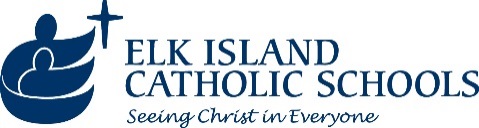   Strathcona, Fort Saskatchewan, Vegreville        “Final Approved”                                                 March 16, 2022                                 For Diploma Examinations and Provincial Achievement Testing Schedules, please visit Alberta Education at www.education.gov.ab.ca         Fort Saskatchewan, Sherwood Park, Vegreville     November 30th Holodomor Memorial Day - Ukrainian Famine Genocide To be acknowledged in prayer.August 2022August 2022August 2022August 2022August 2022August 2022August 2022August 2022August 2022September 2022September 2022September 2022September 2022September 2022September 2022September 2022September 2022September 2022October 2022October 2022October 2022October 2022October 2022October 2022October 2022October 2022October 2022October 2022October 2022November 2022November 2022November 2022November 2022November 2022November 2022November 2022November 2022November 2022November 2022MTTWWTTFFMMTTWWTTFMMTTTWWTTFFMMTTWWTTFF122334455112334445566771122334489910101111121255667788910101111111212131314147788991010111115161617171818191912121313141415151617171818181919202021211414151516161717181822232324242525262619192020212122222324242525252626272728282121222223232424252529303031312626272728282929303131282829293030December 2022December 2022December 2022December 2022December 2022December 2022December 2022December 2022December 2022January 2023January 2023January 2023January 2023January 2023January 2023January 2023January 2023January 2023February 2023February 2023February 2023February 2023February 2023February 2023February 2023February 2023February 2023February 2023February 2023March 2023March 2023March 2023March 2023March 2023March 2023March 2023March 2023March 2023March 2023MTTWWTTFFMMTTWWTTFMMTTTWWTTFFMMTTWWTTFF11222233445561122331122335667788999910101111121213667778899101066778899101012131314141515161616161717181819192013131414141515161617171313141415151616171719202021212222232323232424252526262720202121212222232324242020212122222323242426272728282929303030303131272728282827272828292930303131April 2023April 2023April 2023April 2023April 2023April 2023April 2023April 2023April 2023May 2023May 2023May 2023May 2023May 2023May 2023May 2023May 2023May 2023June 2023June 2023June 2023June 2023June 2023June 2023June 2023June 2023June 2023June 2023June 2023LegendLegendLegendLegendLegendLegendLegendLegendLegendLegendMTTWWTTFFMMTTWWTTFMMTTTWWTTFFFirst Instruction Day --Semester 1 & 2First Instruction Day --Semester 1 & 2First Instruction Day --Semester 1 & 2First Instruction Day --Semester 1 & 2First Instruction Day --Semester 1 & 2First Instruction Day --Semester 1 & 2First Instruction Day --Semester 1 & 2First Instruction Day --Semester 1 & 23445566771122334451122PD Days/Operational – School closed to studentsPD Days/Operational – School closed to studentsPD Days/Operational – School closed to studentsPD Days/Operational – School closed to studentsPD Days/Operational – School closed to studentsPD Days/Operational – School closed to studentsPD Days/Operational – School closed to studentsPD Days/Operational – School closed to students1011111212131314148899101011111255666778899Early Dismissal/Staff MeetingEarly Dismissal/Staff MeetingEarly Dismissal/Staff MeetingEarly Dismissal/Staff MeetingEarly Dismissal/Staff MeetingEarly Dismissal/Staff MeetingEarly Dismissal/Staff MeetingEarly Dismissal/Staff Meeting1718181919202021211515161617171818191212131313141415151616Holiday/Vacation/School ClosureHoliday/Vacation/School ClosureHoliday/Vacation/School ClosureHoliday/Vacation/School ClosureHoliday/Vacation/School ClosureHoliday/Vacation/School ClosureHoliday/Vacation/School ClosureHoliday/Vacation/School Closure2425252626272728282222232324242525261919202020212122222323Day in Lieu Interviews Operation Day -no students/staff  Day in Lieu Interviews Operation Day -no students/staff  Day in Lieu Interviews Operation Day -no students/staff  Day in Lieu Interviews Operation Day -no students/staff  Day in Lieu Interviews Operation Day -no students/staff  Day in Lieu Interviews Operation Day -no students/staff  Day in Lieu Interviews Operation Day -no students/staff  Day in Lieu Interviews Operation Day -no students/staff  2929303031312626272727282829293030Last Student DayLast Student DayLast Student DayLast Student DayLast Student DayLast Student DayLast Student DayLast Student DaySCHOOL CLOSURESSCHOOL CLOSURESSCHOOL CLOSURESSCHOOL CLOSURESSCHOOL CLOSURESSCHOOL CLOSURESSCHOOL CLOSURESSCHOOL CLOSURESSCHOOL CLOSURESSCHOOL CLOSURESSCHOOL CLOSURESSCHOOL CLOSURESSCHOOL CLOSURESSCHOOL CLOSURESSCHOOL CLOSURESSCHOOL CLOSURESSCHOOL CLOSURESSCHOOL CLOSURESSCHOOL CLOSURESSCHOOL CLOSURESOPERATIONAL DAYSOPERATIONAL DAYSOPERATIONAL DAYSOPERATIONAL DAYSOPERATIONAL DAYSOPERATIONAL DAYSOPERATIONAL DAYSOPERATIONAL DAYSSTUDENT DAYSSTUDENT DAYSSTUDENT DAYSSTUDENT DAYSSTUDENT DAYSSTUDENT DAYSSTUDENT DAYSSTUDENT DAYSLabour DayLabour DayLabour DayLabour DayLabour DayLabour DayLabour DayLabour DayLabour DayLabour DaySeptember 5September 5September 5September 5September 5September 5September 5September 5September 5September 5August August August August August August August 3333333322222222Truth and Reconciliation DayTruth and Reconciliation DayTruth and Reconciliation DayTruth and Reconciliation DayTruth and Reconciliation DayTruth and Reconciliation DayTruth and Reconciliation DayTruth and Reconciliation DayTruth and Reconciliation DayTruth and Reconciliation DaySeptember 30September 30September 30September 30September 30September 30September 30September 30September 30September 30Thanksgiving DayThanksgiving DayThanksgiving DayThanksgiving DayThanksgiving DayThanksgiving DayThanksgiving DayThanksgiving DayThanksgiving DayThanksgiving DayOctober 10October 10October 10October 10October 10October 10October 10October 10October 10October 10SeptemberSeptemberSeptemberSeptemberSeptemberSeptemberSeptember111111111919191919191919Remembrance DayRemembrance DayRemembrance DayRemembrance DayRemembrance DayRemembrance DayRemembrance DayRemembrance DayRemembrance DayRemembrance DayNovember 11November 11November 11November 11November 11November 11November 11November 11November 11November 11OctoberOctoberOctoberOctoberOctoberOctoberOctober111111111919191919191919Day in Lieu for InterviewsDay in Lieu for InterviewsDay in Lieu for InterviewsDay in Lieu for InterviewsDay in Lieu for InterviewsDay in Lieu for InterviewsDay in Lieu for InterviewsDay in Lieu for InterviewsDay in Lieu for InterviewsDay in Lieu for InterviewsNovember 10 & March 24November 10 & March 24November 10 & March 24November 10 & March 24November 10 & March 24November 10 & March 24November 10 & March 24November 10 & March 24November 10 & March 24November 10 & March 24NovemberNovemberNovemberNovemberNovemberNovemberNovember111111111717171717171717Fall BreakFall BreakFall BreakFall BreakFall BreakFall BreakFall BreakFall BreakFall BreakFall BreakNovember 7 - 11November 7 - 11November 7 - 11November 7 - 11November 7 - 11November 7 - 11November 7 - 11November 7 - 11November 7 - 11November 7 - 11DecemberDecemberDecemberDecemberDecemberDecemberDecember000000001414141414141414Christmas Vacation Christmas Vacation Christmas Vacation Christmas Vacation Christmas Vacation Christmas Vacation Christmas Vacation Christmas Vacation Christmas Vacation Christmas Vacation December 21 - January 3December 21 - January 3December 21 - January 3December 21 - January 3December 21 - January 3December 21 - January 3December 21 - January 3December 21 - January 3December 21 - January 3December 21 - January 3JanuaryJanuaryJanuaryJanuaryJanuaryJanuaryJanuary111111111919191919191919Semester 2 StartsSemester 2 StartsSemester 2 StartsSemester 2 StartsSemester 2 StartsSemester 2 StartsSemester 2 StartsSemester 2 StartsSemester 2 StartsSemester 2 StartsJanuary 31January 31January 31January 31January 31January 31January 31January 31January 31January 31FebruaryFebruaryFebruaryFebruaryFebruaryFebruaryFebruary222222221717171717171717Teachers’ ConventionTeachers’ ConventionTeachers’ ConventionTeachers’ ConventionTeachers’ ConventionTeachers’ ConventionTeachers’ ConventionTeachers’ ConventionTeachers’ ConventionTeachers’ ConventionFebruary 9 & 10February 9 & 10February 9 & 10February 9 & 10February 9 & 10February 9 & 10February 9 & 10February 9 & 10February 9 & 10February 9 & 10MarchMarchMarchMarchMarchMarchMarch222222221616161616161616Family DayFamily DayFamily DayFamily DayFamily DayFamily DayFamily DayFamily DayFamily DayFamily DayFebruary 20February 20February 20February 20February 20February 20February 20February 20February 20February 20AprilAprilAprilAprilAprilAprilApril000000001818181818181818Good FridayGood FridayGood FridayGood FridayGood FridayGood FridayGood FridayGood FridayGood FridayGood FridayApril 7April 7April 7April 7April 7April 7April 7April 7April 7April 7MayMayMayMayMayMayMay111111112020202020202020Easter MondayEaster MondayEaster MondayEaster MondayEaster MondayEaster MondayEaster MondayEaster MondayEaster MondayEaster MondayApril 10April 10April 10April 10April 10April 10April 10April 10April 10April 10JuneJuneJuneJuneJuneJuneJune111111111919191919191919Spring BreakSpring BreakSpring BreakSpring BreakSpring BreakSpring BreakSpring BreakSpring BreakSpring BreakSpring BreakMarch 27 - 31March 27 - 31March 27 - 31March 27 - 31March 27 - 31March 27 - 31March 27 - 31March 27 - 31March 27 - 31March 27 - 31School ClosureSchool ClosureSchool ClosureSchool ClosureSchool ClosureSchool ClosureSchool ClosureSchool ClosureSchool ClosureSchool ClosureMay 19May 19May 19May 19May 19May 19May 19May 19May 19May 19Victoria DayVictoria DayVictoria DayVictoria DayVictoria DayVictoria DayVictoria DayVictoria DayVictoria DayVictoria DayMay 22May 22May 22May 22May 22May 22May 22May 22May 22May 221313131313131313180180180180180180180180OPENING AND CLOSING DATESOPENING AND CLOSING DATESOPENING AND CLOSING DATESOPENING AND CLOSING DATESOPENING AND CLOSING DATESOPENING AND CLOSING DATESOPENING AND CLOSING DATESOPENING AND CLOSING DATESOPENING AND CLOSING DATESOPENING AND CLOSING DATESOPENING AND CLOSING DATESOPENING AND CLOSING DATESOPENING AND CLOSING DATESOPENING AND CLOSING DATESOPENING AND CLOSING DATESOPENING AND CLOSING DATESOPENING AND CLOSING DATESOPENING AND CLOSING DATESOPENING AND CLOSING DATESOPENING AND CLOSING DATESFirst day for StaffFirst day for StaffFirst day for StaffFirst day for StaffFirst day for StaffFirst day for StaffFirst day for StaffFirst day for StaffFirst day for StaffFirst day for StaffAugust 25August 25August 25August 25August 25August 25August 25August 25August 25August 25MISSION STATEMENT"We are a Catholic community committed to developing educational opportunities in the context of Gospel values, where students’ gifts and talents are celebrated and nurtured through lifelong spiritual and personal experiences"MISSION STATEMENT"We are a Catholic community committed to developing educational opportunities in the context of Gospel values, where students’ gifts and talents are celebrated and nurtured through lifelong spiritual and personal experiences"MISSION STATEMENT"We are a Catholic community committed to developing educational opportunities in the context of Gospel values, where students’ gifts and talents are celebrated and nurtured through lifelong spiritual and personal experiences"MISSION STATEMENT"We are a Catholic community committed to developing educational opportunities in the context of Gospel values, where students’ gifts and talents are celebrated and nurtured through lifelong spiritual and personal experiences"MISSION STATEMENT"We are a Catholic community committed to developing educational opportunities in the context of Gospel values, where students’ gifts and talents are celebrated and nurtured through lifelong spiritual and personal experiences"MISSION STATEMENT"We are a Catholic community committed to developing educational opportunities in the context of Gospel values, where students’ gifts and talents are celebrated and nurtured through lifelong spiritual and personal experiences"MISSION STATEMENT"We are a Catholic community committed to developing educational opportunities in the context of Gospel values, where students’ gifts and talents are celebrated and nurtured through lifelong spiritual and personal experiences"MISSION STATEMENT"We are a Catholic community committed to developing educational opportunities in the context of Gospel values, where students’ gifts and talents are celebrated and nurtured through lifelong spiritual and personal experiences"MISSION STATEMENT"We are a Catholic community committed to developing educational opportunities in the context of Gospel values, where students’ gifts and talents are celebrated and nurtured through lifelong spiritual and personal experiences"MISSION STATEMENT"We are a Catholic community committed to developing educational opportunities in the context of Gospel values, where students’ gifts and talents are celebrated and nurtured through lifelong spiritual and personal experiences"MISSION STATEMENT"We are a Catholic community committed to developing educational opportunities in the context of Gospel values, where students’ gifts and talents are celebrated and nurtured through lifelong spiritual and personal experiences"MISSION STATEMENT"We are a Catholic community committed to developing educational opportunities in the context of Gospel values, where students’ gifts and talents are celebrated and nurtured through lifelong spiritual and personal experiences"MISSION STATEMENT"We are a Catholic community committed to developing educational opportunities in the context of Gospel values, where students’ gifts and talents are celebrated and nurtured through lifelong spiritual and personal experiences"MISSION STATEMENT"We are a Catholic community committed to developing educational opportunities in the context of Gospel values, where students’ gifts and talents are celebrated and nurtured through lifelong spiritual and personal experiences"MISSION STATEMENT"We are a Catholic community committed to developing educational opportunities in the context of Gospel values, where students’ gifts and talents are celebrated and nurtured through lifelong spiritual and personal experiences"MISSION STATEMENT"We are a Catholic community committed to developing educational opportunities in the context of Gospel values, where students’ gifts and talents are celebrated and nurtured through lifelong spiritual and personal experiences"MISSION STATEMENT"We are a Catholic community committed to developing educational opportunities in the context of Gospel values, where students’ gifts and talents are celebrated and nurtured through lifelong spiritual and personal experiences"MISSION STATEMENT"We are a Catholic community committed to developing educational opportunities in the context of Gospel values, where students’ gifts and talents are celebrated and nurtured through lifelong spiritual and personal experiences"MISSION STATEMENT"We are a Catholic community committed to developing educational opportunities in the context of Gospel values, where students’ gifts and talents are celebrated and nurtured through lifelong spiritual and personal experiences"MISSION STATEMENT"We are a Catholic community committed to developing educational opportunities in the context of Gospel values, where students’ gifts and talents are celebrated and nurtured through lifelong spiritual and personal experiences"MISSION STATEMENT"We are a Catholic community committed to developing educational opportunities in the context of Gospel values, where students’ gifts and talents are celebrated and nurtured through lifelong spiritual and personal experiences"MISSION STATEMENT"We are a Catholic community committed to developing educational opportunities in the context of Gospel values, where students’ gifts and talents are celebrated and nurtured through lifelong spiritual and personal experiences"MISSION STATEMENT"We are a Catholic community committed to developing educational opportunities in the context of Gospel values, where students’ gifts and talents are celebrated and nurtured through lifelong spiritual and personal experiences"First day for StudentsFirst day for StudentsFirst day for StudentsFirst day for StudentsFirst day for StudentsFirst day for StudentsFirst day for StudentsFirst day for StudentsFirst day for StudentsFirst day for StudentsAugust 30August 30August 30August 30August 30August 30August 30August 30August 30August 30MISSION STATEMENT"We are a Catholic community committed to developing educational opportunities in the context of Gospel values, where students’ gifts and talents are celebrated and nurtured through lifelong spiritual and personal experiences"MISSION STATEMENT"We are a Catholic community committed to developing educational opportunities in the context of Gospel values, where students’ gifts and talents are celebrated and nurtured through lifelong spiritual and personal experiences"MISSION STATEMENT"We are a Catholic community committed to developing educational opportunities in the context of Gospel values, where students’ gifts and talents are celebrated and nurtured through lifelong spiritual and personal experiences"MISSION STATEMENT"We are a Catholic community committed to developing educational opportunities in the context of Gospel values, where students’ gifts and talents are celebrated and nurtured through lifelong spiritual and personal experiences"MISSION STATEMENT"We are a Catholic community committed to developing educational opportunities in the context of Gospel values, where students’ gifts and talents are celebrated and nurtured through lifelong spiritual and personal experiences"MISSION STATEMENT"We are a Catholic community committed to developing educational opportunities in the context of Gospel values, where students’ gifts and talents are celebrated and nurtured through lifelong spiritual and personal experiences"MISSION STATEMENT"We are a Catholic community committed to developing educational opportunities in the context of Gospel values, where students’ gifts and talents are celebrated and nurtured through lifelong spiritual and personal experiences"MISSION STATEMENT"We are a Catholic community committed to developing educational opportunities in the context of Gospel values, where students’ gifts and talents are celebrated and nurtured through lifelong spiritual and personal experiences"MISSION STATEMENT"We are a Catholic community committed to developing educational opportunities in the context of Gospel values, where students’ gifts and talents are celebrated and nurtured through lifelong spiritual and personal experiences"MISSION STATEMENT"We are a Catholic community committed to developing educational opportunities in the context of Gospel values, where students’ gifts and talents are celebrated and nurtured through lifelong spiritual and personal experiences"MISSION STATEMENT"We are a Catholic community committed to developing educational opportunities in the context of Gospel values, where students’ gifts and talents are celebrated and nurtured through lifelong spiritual and personal experiences"MISSION STATEMENT"We are a Catholic community committed to developing educational opportunities in the context of Gospel values, where students’ gifts and talents are celebrated and nurtured through lifelong spiritual and personal experiences"MISSION STATEMENT"We are a Catholic community committed to developing educational opportunities in the context of Gospel values, where students’ gifts and talents are celebrated and nurtured through lifelong spiritual and personal experiences"MISSION STATEMENT"We are a Catholic community committed to developing educational opportunities in the context of Gospel values, where students’ gifts and talents are celebrated and nurtured through lifelong spiritual and personal experiences"MISSION STATEMENT"We are a Catholic community committed to developing educational opportunities in the context of Gospel values, where students’ gifts and talents are celebrated and nurtured through lifelong spiritual and personal experiences"MISSION STATEMENT"We are a Catholic community committed to developing educational opportunities in the context of Gospel values, where students’ gifts and talents are celebrated and nurtured through lifelong spiritual and personal experiences"MISSION STATEMENT"We are a Catholic community committed to developing educational opportunities in the context of Gospel values, where students’ gifts and talents are celebrated and nurtured through lifelong spiritual and personal experiences"MISSION STATEMENT"We are a Catholic community committed to developing educational opportunities in the context of Gospel values, where students’ gifts and talents are celebrated and nurtured through lifelong spiritual and personal experiences"MISSION STATEMENT"We are a Catholic community committed to developing educational opportunities in the context of Gospel values, where students’ gifts and talents are celebrated and nurtured through lifelong spiritual and personal experiences"MISSION STATEMENT"We are a Catholic community committed to developing educational opportunities in the context of Gospel values, where students’ gifts and talents are celebrated and nurtured through lifelong spiritual and personal experiences"MISSION STATEMENT"We are a Catholic community committed to developing educational opportunities in the context of Gospel values, where students’ gifts and talents are celebrated and nurtured through lifelong spiritual and personal experiences"MISSION STATEMENT"We are a Catholic community committed to developing educational opportunities in the context of Gospel values, where students’ gifts and talents are celebrated and nurtured through lifelong spiritual and personal experiences"MISSION STATEMENT"We are a Catholic community committed to developing educational opportunities in the context of Gospel values, where students’ gifts and talents are celebrated and nurtured through lifelong spiritual and personal experiences"Last day for StudentsLast day for StudentsLast day for StudentsLast day for StudentsLast day for StudentsLast day for StudentsLast day for StudentsLast day for StudentsLast day for StudentsLast day for StudentsJune 27June 27June 27June 27June 27June 27June 27June 27June 27June 27MISSION STATEMENT"We are a Catholic community committed to developing educational opportunities in the context of Gospel values, where students’ gifts and talents are celebrated and nurtured through lifelong spiritual and personal experiences"MISSION STATEMENT"We are a Catholic community committed to developing educational opportunities in the context of Gospel values, where students’ gifts and talents are celebrated and nurtured through lifelong spiritual and personal experiences"MISSION STATEMENT"We are a Catholic community committed to developing educational opportunities in the context of Gospel values, where students’ gifts and talents are celebrated and nurtured through lifelong spiritual and personal experiences"MISSION STATEMENT"We are a Catholic community committed to developing educational opportunities in the context of Gospel values, where students’ gifts and talents are celebrated and nurtured through lifelong spiritual and personal experiences"MISSION STATEMENT"We are a Catholic community committed to developing educational opportunities in the context of Gospel values, where students’ gifts and talents are celebrated and nurtured through lifelong spiritual and personal experiences"MISSION STATEMENT"We are a Catholic community committed to developing educational opportunities in the context of Gospel values, where students’ gifts and talents are celebrated and nurtured through lifelong spiritual and personal experiences"MISSION STATEMENT"We are a Catholic community committed to developing educational opportunities in the context of Gospel values, where students’ gifts and talents are celebrated and nurtured through lifelong spiritual and personal experiences"MISSION STATEMENT"We are a Catholic community committed to developing educational opportunities in the context of Gospel values, where students’ gifts and talents are celebrated and nurtured through lifelong spiritual and personal experiences"MISSION STATEMENT"We are a Catholic community committed to developing educational opportunities in the context of Gospel values, where students’ gifts and talents are celebrated and nurtured through lifelong spiritual and personal experiences"MISSION STATEMENT"We are a Catholic community committed to developing educational opportunities in the context of Gospel values, where students’ gifts and talents are celebrated and nurtured through lifelong spiritual and personal experiences"MISSION STATEMENT"We are a Catholic community committed to developing educational opportunities in the context of Gospel values, where students’ gifts and talents are celebrated and nurtured through lifelong spiritual and personal experiences"MISSION STATEMENT"We are a Catholic community committed to developing educational opportunities in the context of Gospel values, where students’ gifts and talents are celebrated and nurtured through lifelong spiritual and personal experiences"MISSION STATEMENT"We are a Catholic community committed to developing educational opportunities in the context of Gospel values, where students’ gifts and talents are celebrated and nurtured through lifelong spiritual and personal experiences"MISSION STATEMENT"We are a Catholic community committed to developing educational opportunities in the context of Gospel values, where students’ gifts and talents are celebrated and nurtured through lifelong spiritual and personal experiences"MISSION STATEMENT"We are a Catholic community committed to developing educational opportunities in the context of Gospel values, where students’ gifts and talents are celebrated and nurtured through lifelong spiritual and personal experiences"MISSION STATEMENT"We are a Catholic community committed to developing educational opportunities in the context of Gospel values, where students’ gifts and talents are celebrated and nurtured through lifelong spiritual and personal experiences"MISSION STATEMENT"We are a Catholic community committed to developing educational opportunities in the context of Gospel values, where students’ gifts and talents are celebrated and nurtured through lifelong spiritual and personal experiences"MISSION STATEMENT"We are a Catholic community committed to developing educational opportunities in the context of Gospel values, where students’ gifts and talents are celebrated and nurtured through lifelong spiritual and personal experiences"MISSION STATEMENT"We are a Catholic community committed to developing educational opportunities in the context of Gospel values, where students’ gifts and talents are celebrated and nurtured through lifelong spiritual and personal experiences"MISSION STATEMENT"We are a Catholic community committed to developing educational opportunities in the context of Gospel values, where students’ gifts and talents are celebrated and nurtured through lifelong spiritual and personal experiences"MISSION STATEMENT"We are a Catholic community committed to developing educational opportunities in the context of Gospel values, where students’ gifts and talents are celebrated and nurtured through lifelong spiritual and personal experiences"MISSION STATEMENT"We are a Catholic community committed to developing educational opportunities in the context of Gospel values, where students’ gifts and talents are celebrated and nurtured through lifelong spiritual and personal experiences"MISSION STATEMENT"We are a Catholic community committed to developing educational opportunities in the context of Gospel values, where students’ gifts and talents are celebrated and nurtured through lifelong spiritual and personal experiences"Last day for StaffLast day for StaffLast day for StaffLast day for StaffLast day for StaffLast day for StaffLast day for StaffLast day for StaffLast day for StaffLast day for StaffJune 28June 28June 28June 28June 28June 28June 28June 28June 28June 28MISSION STATEMENT"We are a Catholic community committed to developing educational opportunities in the context of Gospel values, where students’ gifts and talents are celebrated and nurtured through lifelong spiritual and personal experiences"MISSION STATEMENT"We are a Catholic community committed to developing educational opportunities in the context of Gospel values, where students’ gifts and talents are celebrated and nurtured through lifelong spiritual and personal experiences"MISSION STATEMENT"We are a Catholic community committed to developing educational opportunities in the context of Gospel values, where students’ gifts and talents are celebrated and nurtured through lifelong spiritual and personal experiences"MISSION STATEMENT"We are a Catholic community committed to developing educational opportunities in the context of Gospel values, where students’ gifts and talents are celebrated and nurtured through lifelong spiritual and personal experiences"MISSION STATEMENT"We are a Catholic community committed to developing educational opportunities in the context of Gospel values, where students’ gifts and talents are celebrated and nurtured through lifelong spiritual and personal experiences"MISSION STATEMENT"We are a Catholic community committed to developing educational opportunities in the context of Gospel values, where students’ gifts and talents are celebrated and nurtured through lifelong spiritual and personal experiences"MISSION STATEMENT"We are a Catholic community committed to developing educational opportunities in the context of Gospel values, where students’ gifts and talents are celebrated and nurtured through lifelong spiritual and personal experiences"MISSION STATEMENT"We are a Catholic community committed to developing educational opportunities in the context of Gospel values, where students’ gifts and talents are celebrated and nurtured through lifelong spiritual and personal experiences"MISSION STATEMENT"We are a Catholic community committed to developing educational opportunities in the context of Gospel values, where students’ gifts and talents are celebrated and nurtured through lifelong spiritual and personal experiences"MISSION STATEMENT"We are a Catholic community committed to developing educational opportunities in the context of Gospel values, where students’ gifts and talents are celebrated and nurtured through lifelong spiritual and personal experiences"MISSION STATEMENT"We are a Catholic community committed to developing educational opportunities in the context of Gospel values, where students’ gifts and talents are celebrated and nurtured through lifelong spiritual and personal experiences"MISSION STATEMENT"We are a Catholic community committed to developing educational opportunities in the context of Gospel values, where students’ gifts and talents are celebrated and nurtured through lifelong spiritual and personal experiences"MISSION STATEMENT"We are a Catholic community committed to developing educational opportunities in the context of Gospel values, where students’ gifts and talents are celebrated and nurtured through lifelong spiritual and personal experiences"MISSION STATEMENT"We are a Catholic community committed to developing educational opportunities in the context of Gospel values, where students’ gifts and talents are celebrated and nurtured through lifelong spiritual and personal experiences"MISSION STATEMENT"We are a Catholic community committed to developing educational opportunities in the context of Gospel values, where students’ gifts and talents are celebrated and nurtured through lifelong spiritual and personal experiences"MISSION STATEMENT"We are a Catholic community committed to developing educational opportunities in the context of Gospel values, where students’ gifts and talents are celebrated and nurtured through lifelong spiritual and personal experiences"MISSION STATEMENT"We are a Catholic community committed to developing educational opportunities in the context of Gospel values, where students’ gifts and talents are celebrated and nurtured through lifelong spiritual and personal experiences"MISSION STATEMENT"We are a Catholic community committed to developing educational opportunities in the context of Gospel values, where students’ gifts and talents are celebrated and nurtured through lifelong spiritual and personal experiences"MISSION STATEMENT"We are a Catholic community committed to developing educational opportunities in the context of Gospel values, where students’ gifts and talents are celebrated and nurtured through lifelong spiritual and personal experiences"MISSION STATEMENT"We are a Catholic community committed to developing educational opportunities in the context of Gospel values, where students’ gifts and talents are celebrated and nurtured through lifelong spiritual and personal experiences"MISSION STATEMENT"We are a Catholic community committed to developing educational opportunities in the context of Gospel values, where students’ gifts and talents are celebrated and nurtured through lifelong spiritual and personal experiences"MISSION STATEMENT"We are a Catholic community committed to developing educational opportunities in the context of Gospel values, where students’ gifts and talents are celebrated and nurtured through lifelong spiritual and personal experiences"MISSION STATEMENT"We are a Catholic community committed to developing educational opportunities in the context of Gospel values, where students’ gifts and talents are celebrated and nurtured through lifelong spiritual and personal experiences"STAFF MEETINGS:First Staff Meeting – September 7All Subsequent staff meetings shall be the first instructional Wednesday of the month.Dismissal on a staff meeting Wednesday shall be 60 minutes prior to regular dismissal time.STAFF MEETINGS:First Staff Meeting – September 7All Subsequent staff meetings shall be the first instructional Wednesday of the month.Dismissal on a staff meeting Wednesday shall be 60 minutes prior to regular dismissal time.STAFF MEETINGS:First Staff Meeting – September 7All Subsequent staff meetings shall be the first instructional Wednesday of the month.Dismissal on a staff meeting Wednesday shall be 60 minutes prior to regular dismissal time.STAFF MEETINGS:First Staff Meeting – September 7All Subsequent staff meetings shall be the first instructional Wednesday of the month.Dismissal on a staff meeting Wednesday shall be 60 minutes prior to regular dismissal time.STAFF MEETINGS:First Staff Meeting – September 7All Subsequent staff meetings shall be the first instructional Wednesday of the month.Dismissal on a staff meeting Wednesday shall be 60 minutes prior to regular dismissal time.STAFF MEETINGS:First Staff Meeting – September 7All Subsequent staff meetings shall be the first instructional Wednesday of the month.Dismissal on a staff meeting Wednesday shall be 60 minutes prior to regular dismissal time.STAFF MEETINGS:First Staff Meeting – September 7All Subsequent staff meetings shall be the first instructional Wednesday of the month.Dismissal on a staff meeting Wednesday shall be 60 minutes prior to regular dismissal time.STAFF MEETINGS:First Staff Meeting – September 7All Subsequent staff meetings shall be the first instructional Wednesday of the month.Dismissal on a staff meeting Wednesday shall be 60 minutes prior to regular dismissal time.STAFF MEETINGS:First Staff Meeting – September 7All Subsequent staff meetings shall be the first instructional Wednesday of the month.Dismissal on a staff meeting Wednesday shall be 60 minutes prior to regular dismissal time.STAFF MEETINGS:First Staff Meeting – September 7All Subsequent staff meetings shall be the first instructional Wednesday of the month.Dismissal on a staff meeting Wednesday shall be 60 minutes prior to regular dismissal time.STAFF MEETINGS:First Staff Meeting – September 7All Subsequent staff meetings shall be the first instructional Wednesday of the month.Dismissal on a staff meeting Wednesday shall be 60 minutes prior to regular dismissal time.STAFF MEETINGS:First Staff Meeting – September 7All Subsequent staff meetings shall be the first instructional Wednesday of the month.Dismissal on a staff meeting Wednesday shall be 60 minutes prior to regular dismissal time.STAFF MEETINGS:First Staff Meeting – September 7All Subsequent staff meetings shall be the first instructional Wednesday of the month.Dismissal on a staff meeting Wednesday shall be 60 minutes prior to regular dismissal time.STAFF MEETINGS:First Staff Meeting – September 7All Subsequent staff meetings shall be the first instructional Wednesday of the month.Dismissal on a staff meeting Wednesday shall be 60 minutes prior to regular dismissal time.STAFF MEETINGS:First Staff Meeting – September 7All Subsequent staff meetings shall be the first instructional Wednesday of the month.Dismissal on a staff meeting Wednesday shall be 60 minutes prior to regular dismissal time.STAFF MEETINGS:First Staff Meeting – September 7All Subsequent staff meetings shall be the first instructional Wednesday of the month.Dismissal on a staff meeting Wednesday shall be 60 minutes prior to regular dismissal time.STAFF MEETINGS:First Staff Meeting – September 7All Subsequent staff meetings shall be the first instructional Wednesday of the month.Dismissal on a staff meeting Wednesday shall be 60 minutes prior to regular dismissal time.STAFF MEETINGS:First Staff Meeting – September 7All Subsequent staff meetings shall be the first instructional Wednesday of the month.Dismissal on a staff meeting Wednesday shall be 60 minutes prior to regular dismissal time.STAFF MEETINGS:First Staff Meeting – September 7All Subsequent staff meetings shall be the first instructional Wednesday of the month.Dismissal on a staff meeting Wednesday shall be 60 minutes prior to regular dismissal time.STAFF MEETINGS:First Staff Meeting – September 7All Subsequent staff meetings shall be the first instructional Wednesday of the month.Dismissal on a staff meeting Wednesday shall be 60 minutes prior to regular dismissal time.MISSION STATEMENT"We are a Catholic community committed to developing educational opportunities in the context of Gospel values, where students’ gifts and talents are celebrated and nurtured through lifelong spiritual and personal experiences"MISSION STATEMENT"We are a Catholic community committed to developing educational opportunities in the context of Gospel values, where students’ gifts and talents are celebrated and nurtured through lifelong spiritual and personal experiences"MISSION STATEMENT"We are a Catholic community committed to developing educational opportunities in the context of Gospel values, where students’ gifts and talents are celebrated and nurtured through lifelong spiritual and personal experiences"MISSION STATEMENT"We are a Catholic community committed to developing educational opportunities in the context of Gospel values, where students’ gifts and talents are celebrated and nurtured through lifelong spiritual and personal experiences"MISSION STATEMENT"We are a Catholic community committed to developing educational opportunities in the context of Gospel values, where students’ gifts and talents are celebrated and nurtured through lifelong spiritual and personal experiences"MISSION STATEMENT"We are a Catholic community committed to developing educational opportunities in the context of Gospel values, where students’ gifts and talents are celebrated and nurtured through lifelong spiritual and personal experiences"MISSION STATEMENT"We are a Catholic community committed to developing educational opportunities in the context of Gospel values, where students’ gifts and talents are celebrated and nurtured through lifelong spiritual and personal experiences"MISSION STATEMENT"We are a Catholic community committed to developing educational opportunities in the context of Gospel values, where students’ gifts and talents are celebrated and nurtured through lifelong spiritual and personal experiences"MISSION STATEMENT"We are a Catholic community committed to developing educational opportunities in the context of Gospel values, where students’ gifts and talents are celebrated and nurtured through lifelong spiritual and personal experiences"MISSION STATEMENT"We are a Catholic community committed to developing educational opportunities in the context of Gospel values, where students’ gifts and talents are celebrated and nurtured through lifelong spiritual and personal experiences"MISSION STATEMENT"We are a Catholic community committed to developing educational opportunities in the context of Gospel values, where students’ gifts and talents are celebrated and nurtured through lifelong spiritual and personal experiences"MISSION STATEMENT"We are a Catholic community committed to developing educational opportunities in the context of Gospel values, where students’ gifts and talents are celebrated and nurtured through lifelong spiritual and personal experiences"MISSION STATEMENT"We are a Catholic community committed to developing educational opportunities in the context of Gospel values, where students’ gifts and talents are celebrated and nurtured through lifelong spiritual and personal experiences"MISSION STATEMENT"We are a Catholic community committed to developing educational opportunities in the context of Gospel values, where students’ gifts and talents are celebrated and nurtured through lifelong spiritual and personal experiences"MISSION STATEMENT"We are a Catholic community committed to developing educational opportunities in the context of Gospel values, where students’ gifts and talents are celebrated and nurtured through lifelong spiritual and personal experiences"MISSION STATEMENT"We are a Catholic community committed to developing educational opportunities in the context of Gospel values, where students’ gifts and talents are celebrated and nurtured through lifelong spiritual and personal experiences"MISSION STATEMENT"We are a Catholic community committed to developing educational opportunities in the context of Gospel values, where students’ gifts and talents are celebrated and nurtured through lifelong spiritual and personal experiences"MISSION STATEMENT"We are a Catholic community committed to developing educational opportunities in the context of Gospel values, where students’ gifts and talents are celebrated and nurtured through lifelong spiritual and personal experiences"MISSION STATEMENT"We are a Catholic community committed to developing educational opportunities in the context of Gospel values, where students’ gifts and talents are celebrated and nurtured through lifelong spiritual and personal experiences"MISSION STATEMENT"We are a Catholic community committed to developing educational opportunities in the context of Gospel values, where students’ gifts and talents are celebrated and nurtured through lifelong spiritual and personal experiences"MISSION STATEMENT"We are a Catholic community committed to developing educational opportunities in the context of Gospel values, where students’ gifts and talents are celebrated and nurtured through lifelong spiritual and personal experiences"MISSION STATEMENT"We are a Catholic community committed to developing educational opportunities in the context of Gospel values, where students’ gifts and talents are celebrated and nurtured through lifelong spiritual and personal experiences"MISSION STATEMENT"We are a Catholic community committed to developing educational opportunities in the context of Gospel values, where students’ gifts and talents are celebrated and nurtured through lifelong spiritual and personal experiences"PD/Operational Days (Schools closed to students)PD/Operational Days (Schools closed to students)August 25In School PD DayAugust 26In School PD DayAugust 29Division/School Opening Staff DaySeptember 23In School PD DayOctober 7In School PD DayJanuary 30In School PD DayFebruary 9Teachers’ ConventionFebruary 10Teachers’ ConventionMarch 3Division Faith Day - CommonMay 5In School PD DayJune 28In School Staff DayMinimum Instructional Hours Per YearMinimum Instructional Hours Per YearEarly Childhood Services475Elementary/Junior High950Senior High School1000Instructional Days Instructional Days Operational DaysSemester One907Semester Two906Total18013